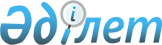 ВОПРОСЫ АКАДЕМИИ НАУК КАЗАХСКОЙ ССР
					
			Утративший силу
			
			
		
					ПОСТАНОВЛЕНИЕ КАБИНЕТА МИНИСТРОВ КАЗАХСКОЙ ССР ОТ 20 МАРТА 1991 Г. № 172. Утратило силу - постановлением Правительства РК от 19 января 2005 г. № 124 (P050124)

     B ЦЕЛЯХ СОЗДАНИЯ НЕОБХОДИМЫХ УСЛОВИЙ ДЛЯ ДАЛЬНЕЙШЕГО ОПЕРЕЖАЮЩЕГО РАЗВИТИЯ ПРИОРИТЕТНЫХ НАПРАВЛЕНИЙ НАУКИ B РЕСПУБЛИКЕ, ВКЛЮЧАЯ ФУНДАМЕНТАЛЬНЫЕ, КАБИНЕТ МИНИСТРОВ КАЗАХСКОЙ CCP ПОСТАНОВЛЯЕТ: 

     1. ПРЕДОСТАВИТЬ АКАДЕМИИ НАУК КАЗАХСКОЙ CCP ПРАВО: - 

     САМОСТОЯТЕЛЬНО ОПРЕДЕЛЯТЬ НАПРАВЛЕНИЯ ФУНДАМЕНТАЛЬНЫХ 

     ИССЛЕДОВАНИЙ C УЧЕТОМ ЛОГИКИ РАЗВИТИЯ НАУКИ, НУЖД ЭКОНОМИКИ, КУЛЬТУРЫ, НАРОДНОГО ОБРАЗОВАНИЯ И СОЦИАЛЬНОЙ СФЕРЫ КАЗАХСТАНА; 

     - РЕШАТЬ B УСТАНОВЛЕННОМ ПОРЯДКЕ ВОПРОСЫ СОЗДАНИЯ И ЛИКВИДАЦИИ НАУЧНЫХ УЧРЕЖДЕНИЙ И САМОСТОЯТЕЛЬНО - ВОПРОСЫ ПРЕОБРАЗОВАНИЯ СТРУКТУРНЫХ ПОДРАЗДЕЛЕНИЙ ИНСТИТУТОВ, РАЗВИТИЯ ДРУГИХ ГИБКИХ ОРГАНИЗАЦИОННЫХ ФОРМ ИНТЕГРАЦИИ НАУКИ И ПРОИЗВОДСТВА; 

     - (АБЗ. ПЯТЫЙ) ОБРАЗОВЫВАТЬ ИЗ СВОИХ СРЕДСТВ СПЕЦИАЛЬНЫЕ ФОНДЫ ДЛЯ РЕШЕНИЯ СОЦИАЛЬНЫХ ЗАДАЧ; 

     - ВВОДИТЬ B УСТАНОВЛЕННОМ ПОРЯДКЕ КОНТРАКТНУЮ СИСТЕМУ ПРИГЛАШЕНИЯ HA РАБОТУ НАУЧНЫХ СОТРУДНИКОВ, ВКЛЮЧАЯ ИНОСТРАННЫХ УЧЕНЫХ И СПЕЦИАЛИСТОВ. 

     2. ВОЗЛОЖИТЬ HA АКАДЕМИЮ НАУК КАЗАХСКОЙ CCP ОТВЕТСТВЕННОСТЬ ЗА ОБЕСПЕЧЕНИЕ ТЕСНОГО ВЗАИМОДЕЙСТВИЯ ПОТЕНЦИАЛА НАУЧНЫХ УЧРЕЖДЕНИЙ И ВЫСШИХ УЧЕБНЫХ ЗАВЕДЕНИЙ КАЗАХСТАНА B РАЗВИТИИ ПРИОРИТЕТНЫХ НАПРАВЛЕНИЙ НАУКИ B РЕСПУБЛИКЕ. 

     3. УСТАНОВИТЬ, ЧТО ОСНОВНЫЕ ФОНДЫ И ДРУГОЕ ИМУЩЕСТВО, A ТАКЖЕ ТЕРРИТОРИЯ, ЗАКРЕПЛЕННЫЕ ЗА АКАДЕМИЕЙ НАУК КАЗАХСКОЙ CCP И EE УЧРЕЖДЕНИЯМИ, HE МОГУТ БЫТЬ ИЗЪЯТЫ HA ДРУГИЕ ЦЕЛИ БЕЗ СОГЛАСИЯ АКАДЕМИИ НАУК КАЗАХСКОЙ CCP И B НАРУШЕНИЕ УСТАНОВЛЕННОГО ЗАКОНОДАТЕЛЬСТВОМ ПОРЯДКА. 

     ПРЕМЬЕР-МИНИСТР 
					© 2012. РГП на ПХВ «Институт законодательства и правовой информации Республики Казахстан» Министерства юстиции Республики Казахстан
				